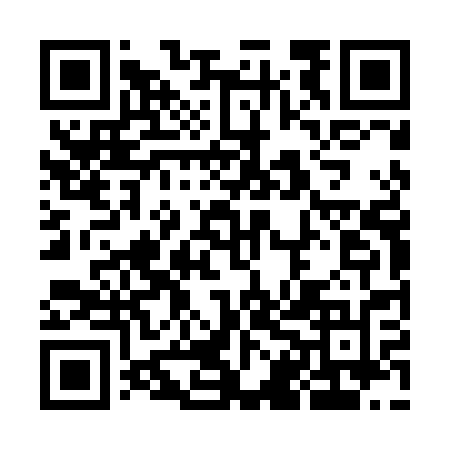 Ramadan times for Rynica, PolandMon 11 Mar 2024 - Wed 10 Apr 2024High Latitude Method: Angle Based RulePrayer Calculation Method: Muslim World LeagueAsar Calculation Method: HanafiPrayer times provided by https://www.salahtimes.comDateDayFajrSuhurSunriseDhuhrAsrIftarMaghribIsha11Mon4:304:306:2512:124:036:006:007:4912Tue4:274:276:2312:124:046:026:027:5113Wed4:254:256:2112:124:066:046:047:5314Thu4:224:226:1812:114:076:056:057:5515Fri4:194:196:1612:114:096:076:077:5716Sat4:174:176:1412:114:106:096:097:5917Sun4:144:146:1112:114:126:116:118:0118Mon4:114:116:0912:104:136:136:138:0319Tue4:094:096:0612:104:146:156:158:0520Wed4:064:066:0412:104:166:166:168:0721Thu4:034:036:0212:094:176:186:188:1022Fri4:004:005:5912:094:196:206:208:1223Sat3:573:575:5712:094:206:226:228:1424Sun3:553:555:5412:084:226:246:248:1625Mon3:523:525:5212:084:236:256:258:1826Tue3:493:495:5012:084:246:276:278:2027Wed3:463:465:4712:084:266:296:298:2328Thu3:433:435:4512:074:276:316:318:2529Fri3:403:405:4212:074:286:336:338:2730Sat3:373:375:4012:074:306:346:348:3031Sun4:344:346:381:065:317:367:369:321Mon4:314:316:351:065:327:387:389:342Tue4:284:286:331:065:347:407:409:373Wed4:254:256:301:055:357:417:419:394Thu4:224:226:281:055:367:437:439:415Fri4:194:196:261:055:387:457:459:446Sat4:164:166:231:055:397:477:479:467Sun4:134:136:211:045:407:497:499:498Mon4:094:096:191:045:417:507:509:519Tue4:064:066:161:045:437:527:529:5410Wed4:034:036:141:035:447:547:549:57